Chorula, dnia 10.10.2016ZAPROSZENIEdo udziału w postępowaniu mającym na celu wybór firmy do podjęcia                                               negocjacji oraz – w razie wyboru – do udziału w negocjacjach Szanowni Państwo,Górażdże Cement S.A. z siedzibą w Choruli zapraszają państwa do złożenia oferty na wykonanie robót ziemnych (zdejmowanie i przewiezienie mas nadkładowych) na terenie Kopalni Wapienia „Strzelce Opolskie”, zgodnie z załączoną specyfikacją techniczną.Wszelka komunikacja w fazie zbierania ofert prowadzona będzie wyłącznie pomiędzy wyznaczonym przedstawicielem oferenta, a następującymi przedstawicielami firmy Górażdże Cement S.A.:W sprawach technicznych:Pan Andrzej Gwózdek - Kierownik Kopalń Rezerwowych, Zastępca Kierownika Ruchu Zakładu  					Górniczegotel. 		+48 77 777 93 90 		+48 601 441 176e-mail		andrzej.gwozdek@gorazdze.plPan Karol Żaczek – Stażysta ds. Górniczych tel. 		+48 77 777 85 53 		+48 883 499 017e-mail		karol.zaczek@gorazdze.plSpecyfikacja technicznaRobót ziemnych Przedmiot zlecenia Przedmiotem zlecenia jest:Zdjęcie warstwy nadkładowej zalegającej nad złożem wapienia, oraz przewiezienie ich w docelowe miejsca.   Ilość mas ziemnych Roboty ziemne objęte zleceniem dotyczyć będą zdjęcia oraz przetransportowania ok. 3466 m3 (~7 000 Mg) mas ziemnych (nadkład) wraz z drobnym materiałem skalnym na  terenie kopalni. Odległości transportowe Roboty ziemne będą wykonywane na powierzchni ok. 1118 m2. Średnia grubość mas ziemnych do zdjęcia to ok. 3,1 m. 	Odległości transportowe zależne są od miejsc docelowych wywożonego materiału.                      Załącznik mapowy przedstawia dwa warianty zobrazowane dwoma kolorami (zielony oraz fioletowy). Natomiast dwa czerwone kółka o numerach I oraz 2 przedstawiają docelowe miejsca składowania materiału.  Sposób prac Masy ziemne (nadkład) zalegający nad złożem wapienia należy odspoić od calizny a następnie załadować go na samochody technologiczne i przewieźć we wskazane miejsca zobrazowane w załączniku mapowym.Pozostałe informacje dotyczące warunków prowadzenia robót ziemnychRoboty ziemne objęte zleceniem prowadzone będą na terenie zakładu górniczego, zatem Wykonawca zobowiązany będzie do ścisłego przestrzegania wymogów przepisów prawa w zakresie bezpieczeństwa i higieny pracy, przepisów dotyczących ruchu odkrywkowych zakładów górniczych oraz przepisów Górażdże Cement S.A. Termin prowadzenia robót ziemnych Roboty ziemne objęte zleceniem będą mogły być prowadzone w okresie od jednego tygodnia od rozstrzygnięcia przetargu. Prace będą mogły być prowadzone w godzinach od 6.00 do 15.00,                   z ewentualnymi przerwami na czas wykonywania robót strzałowych.Wymogi dotyczące ofertyW ofercie prosimy o podanie ceny za 1 Mg z uwzględnieniem kosztów transportu materiału we wskazane miejsca zgodnie z załącznikiem mapowym. W przypadku korzystnej oferty cenowej ilość materiału do zdjęcia i przewiezienia może ulec zmianie (powiększeniu).Nadkład zalegający nad złożem wapienia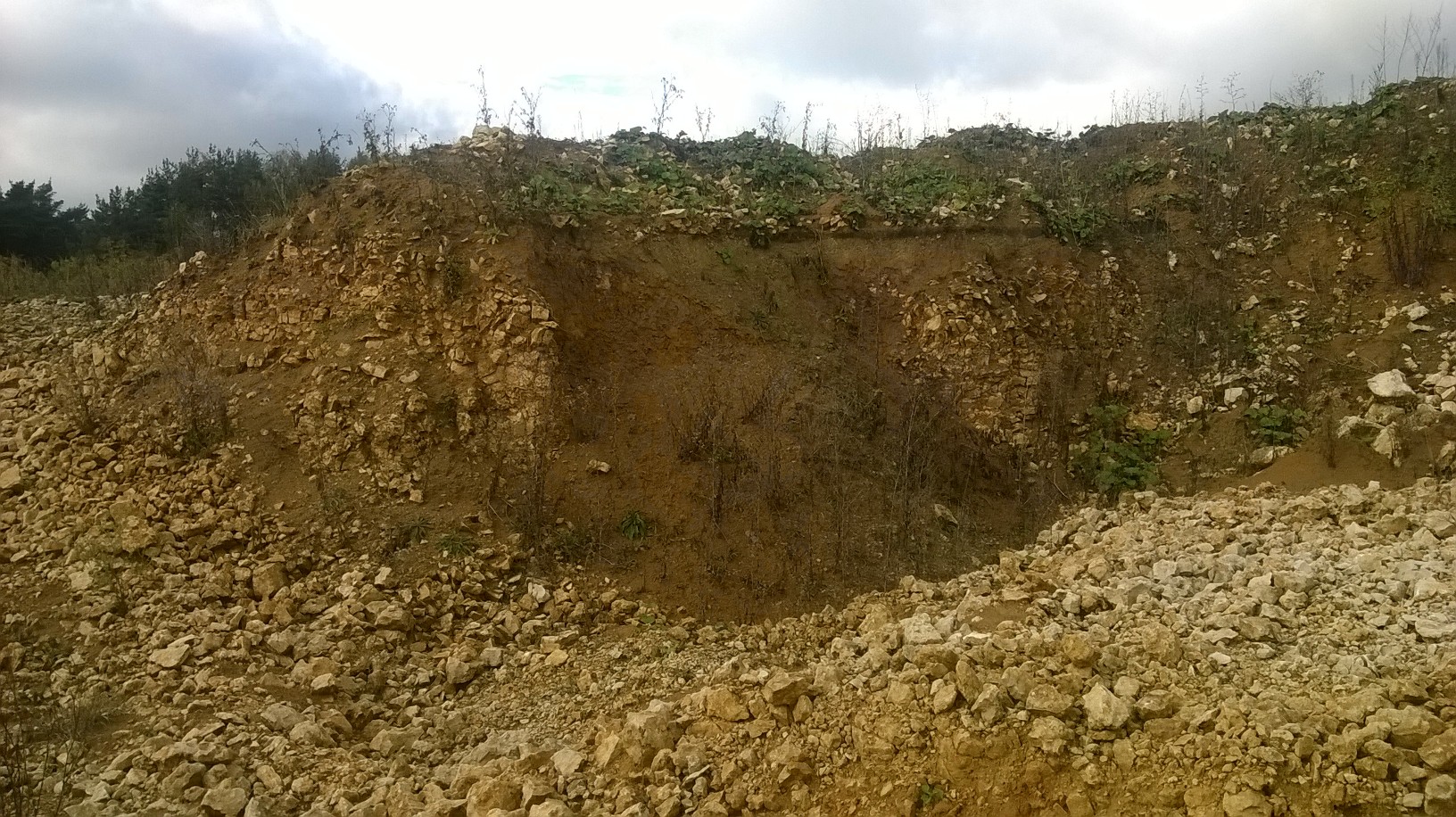 